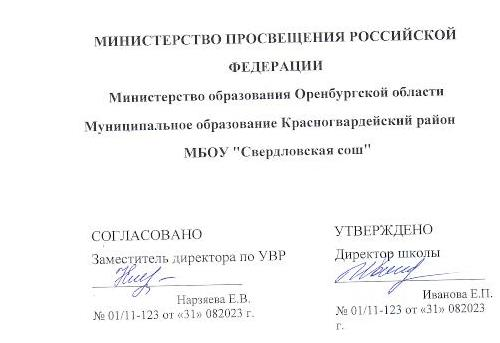      Рабочая программа         по внеурочной деятельности«Моё Оренбуржье»социальное направлениеСрок реализации:4 года обучения                                                                         Возраст: 7-10 лет                                                                   Составитель: Макеева И.В                                            2023г     Программа курса «Моё Оренбуржье» разработана на основе следующих нормативно - правовых  документов, определяющих содержание общего образования: Федеральный закон РФ «Об образовании в РФ» № 273-ФЗ, 29.12.Федеральный государственный образовательный стандарт начального общего образования (утвержден приказом Минобрнауки России от 6 октября 2009 г. № 373, зарегистрирован в Минюсте России 22 декабря 2009 г., регистрационный номер 17785) с изменениями (утверждены приказом Минобрнауки России от 26 ноября 2010 г. № 1241, зарегистрированы в Минюсте России 4 февраля 2011 г., регистрационный номер 19707);Концепция развития дополнительного образования детей (Распоряжение Правительства РФ от 4.09.2014 г. №1726-р)Стратегия развития воспитания в Российской Федерации на период до 2025 года  (Утверждена распоряжением Правительства РФ  от 29 мая 2015 г. N 996-р)Порядок организации и осуществления образовательной деятельности по дополнительным общеобразовательным программам (Приказ Министерства образования и науки РФ от 29 августа 2013 г. N 1008)Методические рекомендации по развитию дополнительного образования детей в общеобразовательных учреждениях (Приложение к письму Минобразования РФ от 11.06.2002 г. № 30-51/433/16;Федеральные требования к образовательным учреждениям в части минимальной оснащенности учебного процесса и оборудования учебных помещений (утверждены приказом Минобрнауки России от 4 октября 2010 г. № 986, зарегистрированы в Минюсте России 3 февраля 2011 г., регистрационный номер 19682); СанПиН 2.4.2. 2821 – 10 «Санитарно-эпидемиологические требования к условиям и организации обучения в общеобразовательных учреждениях» (утверждены постановлением Главного государственного санитарного врача Российской Федерации от 29 декабря 2010 г. № 189, зарегистрированы в Минюсте России 3 марта 2011 г., регистрационный номер 19993); Концепция духовно-нравственного воспитания российских школьников Программа воспитания и социализации обучающихся (начальное общее образование).Методические материалы по организации внеурочной деятельности в образовательных учреждениях, реализующих общеобразовательные программы начального общего образованияУчебно-методическое сопровождение:Примерные программы внеурочной деятельности. Начальное и среднее образование/В. А. Горский, А. А. Тимофеев, Д. В. Смирнов и др.; под. ред. В.А. Горского.– 2-изд.– М.: Просвещение, 2011Актуальность программы: Современное общество ставит вопрос о сохранении историиродного края его духовных ценностей, народных обычаев и традиций. История каждого края уникальна и неповторима, а вместе с ним многообразна и богата история страны.Задача современной школы - привить любовь к малой родине. А через любовь к малой родине - любовь, и уважение к необъятной и многонациональной России.   Как же развивать интерес детей к тому, чем «живёт» и «дышит» его отчизна, в чем она нуждается и чем ей нужно помочь? Курс «Моё Оренбуржье», составленный в рамках внеурочной деятельности, призван оказать помощь в решении данных вопросов.Цель программы: духовно-нравственное воспитание будущего гражданина России, патриота малой родины, знающего и любящего свой край,  (его традиции, памятники природы, истории и культуры) и желающего принять активное участие в его развитии. В процессе изучения  курса  решаются следующие задачи: - содействие формированию у обучающихся представлений об историческом прошлом и настоящем нашего края, о личностях, оставивших заметный след в истории;  - расширение и углубление знаний учащихся, дополняющих школьную программу по окружающему миру; - привитие младшим школьникам умений и навыков поисковой деятельности, способности к поисково-исследовательской, творческой деятельности; - развитие  наблюдательности и  способности описывать факты из истории родного края, исследовать и систематизировать собранный материал, оформлять  его;- воспитание любви к малой Родине; - экологическое воспитание (показать влияние деятельности человека на природные сообщества, взаимосвязь человека с природой, воспитание чувства ответственности за окружающую нас природу, стремление не только сохранить, но и возродить то, что исчезло по вине человека); - развитие логического мышления, речи, памяти; - развитие эстетического восприятия окружающей среды, чувства доброты; - выработка активной жизненной позиции, воспитание творческого отношения к жизни и стремление к постоянному развитию и самообразованию; - воспитание гражданина своего Отечества, знающего исторические, культурные ценности и традиции своего народа, заботящегося о процветании своей Родины, своего народа и края.          Основное   направление  курса «Моё Оренбуржье» - познавательная, исследовательская и практическая деятельность. Объектом этой деятельности становится окружающая действительность. Все задания имеют практическую направленность и требуют от ребенка разнообразной деятельности как в классе на уроке, так и вне школы самостоятельно и с помощью взрослых. Ученики развивают наблюдательность, учатся проводить исследования, сопоставлять факты. Формирование исследовательской культуры младших школьников начинается с достаточно интересного материала. Ребёнок пытается узнать, что означает его имя, фамилия. Он начинает исследовать. Для этого он просматривает энциклопедии, посещает библиотеку, вместе со своей семьёй составляет родословное древо. В ходе выполнения работы расширяется и обогащается кругозор и словарный запас младших школьников	  Затем знакомятся со свой улицей, на которой находится их дом, исследуют свой микрорайон, родное село, область, их достопримечательности, а также знакомятся с историей своей школы. Знания, полученные в результате исследовательских работ, найдут применение на уроках не только окружающего мира, но и на уроках русского языка, математики, истории. В результате  формируются универсальные учебные действия: умение планировать свою работу, умение оценивать имеющиеся знания и умения, умение находить необходимую информацию в разных источниках, выделять главное.	 Выполняя такие работы, учащиеся приобретают навыки коллективной деятельности, растут патриотами своего края.  Работы могут быть выполнены самостоятельно и с помощью родителей.3. Формы организации внеурочной деятельности: групповая, парная, индивидуальная деятельность.      Формы теоретических занятий: беседы, сообщения, встречи с интересными людьми, просмотр и обсуждение видеоматериала, презентаций, заочные путешествия.Формы практических занятий: творческие конкурсы, викторины, интеллектуально-познавательные игры, игры с использованием компьютерной техники, экскурсии, выполнение рисунков и стенгазет, поделок для ветеранов, родителей, выставки, создание творческих проектов, подготовка мини проектов, составление и разгадывание кроссвордов, ребусов; консультации (по мере необходимости при подготовке к сообщению с презентацией, проектной деятельности, выступлению), участие в акциях.Выбор методов  и средств  определяется содержанием, формой внеурочной деятельности. Для привлечения учащегося к той или иной форме  внеурочной деятельности  применяются следующие репродуктивные методы:1. Метод стимулирования. Стимулировать - значит побуждать, давать импульс, толчок мысли, чувству и действию. 2. Метод соревнования. Соревнование - это стремление к первенству, приоритету, самоутверждение свойственно всем людям, но особенно детям. 3. Метод поощрения. Поощрение - это сигнал о состоявшемся самоутверждении, потому что в нем содержится общественное признание того подхода, того образа действия и того отношения к действию, которые избраны и реализуются. В условиях необходимости формирования универсальных учебных действий  чаще предполагается использование методов, организующих  самостоятельную  работу учащихся - активных методов, по сравнению с пассивными, при которых учащиеся  только слушают и смотрят. Содержание деятельности учащихся во внеурочное время должно быть направлено, прежде всего, на апробацию, тренировку и развитие УУД, предполагаемых ФГОС, и личностных результатов освоения ООП. Наряду с традиционными методами (словесный, наглядный, частично-поисковый, проблемный и др.), в программе используются современные технологии и методики: здоровьесберегающие технологии, игровые технологии, краеведческо-туристские технологии, проектные технологии.4. Описание ценностных ориентиров содержания учебного предметаОдним из результатов обучения краеведению является осмысление и интериоризация (присвоение) обучающимися системы ценностей.Ценность общения - понимание важности общения как значимой составляющей жизни общества, как одного из основополагающих элементов культуры.Ценность природы основывается на общечеловеческой ценности жизни, на осознании себя частью природного мира. Любовь к природе - это и бережное отношение к ней как среде обитания человека, и переживание чувства её красоты, гармонии, совершенства. Воспитание любви и бережного отношения к природе через тексты художественных и научно-популярных произведений литературы.Ценность истины - осознание ценности научного познания как части культуры человечества, проникновения в суть явлений, понимания закономерностей, лежащих в основе социальных явлений; приоритетности знания, установления истины, самого познания как ценности.Ценность гражданственности и патриотизма - осознание себя как члена общества, народа, представителя страны, государства; чувство ответственности за настоящее и будущее своего языка; интерес к своей стране: её истории, языку, культуре, её жизни и её народу.5. Сроки реализации программы и режим занятий. Данная программа курса  «Моё Оренбуржье» рассчитана  на 4 года, на преподавание с 1 по 4 классы начальной школы, 33 часа в год (1 час в неделю) для обучающих 1 классов и 34 часа  для обучающихся  2 – 4 классов. Продолжительность занятий     35 минут  (1-е полугодие 1 класс)   и 40 мин  (2-е полугодие 1 класс, 2-4 классы),  в рамках вне учебного компонента. Занятия  по курсу «Моё Оренбуржье» осуществляются  во второй половине дня. Возраст детей, участвующих в реализации программы, 7-10 лет.6. Система оценки достижений учащихсяНа занятиях курса «Моё Оренбуржье»  отметки не ставятся. Учащиеся могут отвечать на поставленный вопрос, так как его понимают, чувствуют и видят. Задача учителя – с уважением принять ответ. Каждое занятие должно приносить детям чувство удовлетворенности и радости, помогать в приобретении знаний, которые будут способствовать воспитанию чувства патриотизма, чувства гордости за свою малую родину.За время работы по данному курсу необходимо установить его положительное влияние на рост духовной культуры обучающихся, сформировать довольно высокий и устойчивый интерес к истории и культуре своей малой родины, стремлению осознавать сопричастность к прошлому, настоящему и будущему.Изучение каждого раздела включает очные и заочные экскурсии, творческие работы, мини-проекты, презентации проектов учащихся,  с помощью которого учитель определяет эффективность обучения по данному курсу.7. Ожидаемые результатыВ результате реализации  программы «Моё Оренбуржье» у младших школьников будут сформированы личностные, регулятивные, познавательные и коммуникативные универсальные учебные действия.На занятиях внеурочной деятельности у учащихся будут сформированы личностные универсальные учебные действия, т.е.: - учебно-познавательный интерес к новому материалу и способам решения новой частной задачи;- способность к самооценке на основе критерия успешности занятий;- основы гражданской идентичности личности в форме осознания «Я» как гражданина России, чувства сопричастности и гордости за свою Родину, свой край, народ и  его   историю, осознание ответственности  за общее благополучие, осознание своей этнической принадлежности;- чувство прекрасного  на основе знакомства с  культурой  родного края;- уважительное отношение к иному мнению, истории и культуре других народов;                                     - умение ориентироваться в важнейших для региона событиях и фактах прошлого и настоящего, оценивать их возможное влияние на будущее; - умение ориентироваться в нравственном содержании и смысле поступков, как собственных, так и окружающих людей.Регулятивные универсальные учебные действия, т.е. научатся: - принимать и выполнять учебную задачу;- учитывать выделенные учителем ориентиры действия в новом материале в сотрудничестве с учителем;- планировать свое действие в соответствии с поставленной задачей и условиями ее реализации;- осуществлять итоговый и пошаговый контроль по результату;- оценивать правильность выполнения действия; -понимать причины успеха/неуспеха учебной деятельности и способности конструктивно действовать даже в ситуациях неуспеха;- вносить необходимые коррективы в действие после его завершения на основе оценки и учета характера сделанных ошибок.Познавательные универсальные учебные действия, т.е. научатся: -осуществлять поиск необходимой информации для выполнения учебных заданий с использованием учебной литературы;- строить речевые высказывания в устной и письменной форме;- овладеть основами смыслового чтения художественных и познавательных текстов;                  - выделять существенную информацию из текстов разных видов; - используя дополнительные источники информации, находить факты,  относящиеся к образу жизни, обычаям и верованиям наших предков; - отличать реальные исторические факты от вымыслов; - узнавать символику РФ, Оренбургской  области, Красногвардейского района;- описывать достопримечательности родного края; - использовать различные справочные издания (словари, энциклопедии т. д.) и литературу о нашем крае, достопримечательностях, людях с целью поиска и извлечения познавательной информации; - осуществлять расширенный поиск информации с использованием ресурсов домашней и школьной, сельской библиотек, ресурсов   Интернет;- использовать знаково-символические средства, в том числе модели и схемы  при работе с картой контурной, картой Оренбургской области и атласом; - работать с  картой; - находить на карте свой регион и его главный город; - устанавливать причинно-следственные связи; - строить рассуждения в форме связи простых суждений об объекте, его строении, свойствах и связях; - устанавливать аналогии.Коммуникативные универсальные учебные действия, т.е. научатся: - допускать возможность существования у людей различных точек зрения, в том числе не совпадающих с его собственной и ориентироваться на позицию партнера в общении и взаимодействии;- формулировать собственное мнение и позицию;- договариваться и приходить к общему решению в совместной деятельности, в том числе в ситуации столкновения интересов; - умение договариваться о распределении функций и ролей в совместной деятельности; осуществлять взаимный контроль в совместной деятельности в группе, паре;- строить понятные для партнера высказывания, учитывающие, что партнер знает и видит, а что нет;- задавать вопросы;- адекватно использовать речевые средства для решения различных коммуникативных задач, строить монологическое высказывание, владеть диалогической формой речи.Прогнозируемые результаты:Обучающиеся должны знать:- название страны, региона, где живет учащийся, района, своей деревни, улицы;- символику страны, области, района, сельского поселения;- традиции русского народа, населения края и семьи;  - достопримечательности родного края, известных людей  своего района, села;   - правила экологически грамотного и безопасного поведения в природе;- условия жизни животных в естественных условиях, уголке живой природы и животных, вошедших в Красную книгу;- окружающий растительный мир, роль растений в жизни людей, разнообразие  цветочно-декоративных растений, занесенных в Красную книгу;- существующие в природе взаимосвязи растений, животных и человека;- водоемы, их значение и меры охраны;- полезные ископаемые, особенности почв региона;- технологию изготовления поделок из природного материала.- правила ТБ на занятия, правила поведения в музее.Обучающиеся должны  научиться:- работать с картой; - собирать, анализировать, оформлять информацию, результаты простейшей исследовательской и поисковой деятельности;- видеть и понимать красоту живой природы;- вести простейшие наблюдения в природе;- воспринимать окружающий мир посредством органов чувств и познавательного интереса;- проводить самостоятельно наблюдения в природе;- распознавать в окружающем мире растения и животных, которые изучали;- сравнивать природные объекты и находить в них существенные отличительные признаки;- самостоятельно находить в литературе и дополнительных источниках сведения по определенной тематике и излагать их в виде сообщений или рассказа;- составлять небольшие рассказы, мини проекты о своей Родине ее культуре, истории и великих людях, о достопримечательностях малой Родины.Итогом воспитательной работы по программе является степень сформированности    качеств личности:- патриотизм и гуманизм;- любовь к людям и природе;- ответственное отношение к окружающей среде;- доброжелательность к живым существам;- стремление к добрым поступкам, чистым помыслам и чувствам;- доброта, взаимопонимание, милосердие, вера в созидательные способности человека,                      - культура общения, интеллигентность как высшей меры воспитанности;- стремление преодолевать трудности, добиваться успешного достижения поставленных целей. Воспитательные и развивающие результаты отслеживаются по параметрам:- приобретение практических навыков поведения в природе;- активная жизненная позиция детей;- экологическая грамотность, ответственность за свои действия;- разумное отношение к своему здоровью;- сформированность потребности заниматься природоохранными мероприятиями;- способность к адекватной самооценке, саморазвитию и самопознанию;- направленность личности в профессиональном выборе;- сформированность коммуникативной культуры в детском коллективе;- выбор личных, жизненных приоритетов.   Воспитательные результаты  обучающихся распределяются по трём уровням.  Первый уровень результатов - приобретение обучающимися социальных знаний (об общественных нормах, устройстве общества, социально одобряемых и не одобряемых формах поведения в обществе и т. п.), первичного понимания социальной реальности и повседневной жизни. Для достижения данного уровня результатов особое значение имеет взаимодействие обучающегося со своими учителями (в основном и дополнительном образовании) как значимыми для него носителями положительного социального знания и повседневного опыта.    Второй уровень результатов - получение обучающимися опыта переживания и позитивного отношения к базовым ценностям общества, ценностного отношения к социальной реальности в целом. Для достижения данного уровня результатов особое значение имеет взаимодействие обучающихся между собой на уровне класса, образовательного учреждения, т. е. в защищённой, дружественной среде, в которой ребёнок получает (или не получает) первое практическое подтверждение приобретённых социальных знаний, начинает их ценить (или отвергает).     Третий уровень результатов - получение обучающимися опыта самостоятельного общественного действия. Только в самостоятельном общественном действии юный человек действительно становится (а не просто узнаёт о том, как стать) гражданином, социальным деятелем, свободным человеком. Для достижения данного уровня результатов особое значение имеет взаимодействие обучающегося с представителями различных социальных субъектов за пределами образовательного учреждения, в открытой общественной среде.С переходом от одного уровня результатов к другому существенно возрастают воспитательные эффекты: на первом уровне воспитание приближено к обучению, при этом предметом воспитания как учения являются не столько научные знания, сколько знания о ценностях;   на третьем уровне создаются необходимые условия для участия обучающихся в нравственно ориентированной социально значимой деятельности.Таким образом, знания о ценностях переводятся в реально действующие, осознанные мотивы поведения, значения ценностей присваиваются обучающимися и становятся их личностными смыслами, духовно-нравственное развитие обучающихся достигает относительной полноты. Переход от одного уровня воспитательных результатов к другому должен быть последовательным, постепенным. Основные результаты духовно-нравственного развития и воспитания учащихся оцениваются в рамках мониторинговых процедур, в которых ведущими методами будут: экспертные суждения (родителей, педагогов школы); анонимные анкеты, позволяющие  анализировать (не оценивать) ценностную сферу личности;  различные тестовые инструменты, созданные с учетом возраста; самооценочные суждения  детей.  К результатам, не подлежащим итоговой оценке индивидуальных достижений выпускников начальной школы, относятся:-    ценностные ориентации выпускника, которые отражают его индивидуально-личностные позиции (этические, эстетические, религиозные взгляды, политические предпочтения и др.);-   характеристика социальных чувств (патриотизм, толерантность, гуманизм и др.);-  индивидуальные личностные характеристики (доброта, дружелюбие, честность и т.п.). Оценка и коррекция развития этих и других личностных результатов образовательной деятельности обучающихся осуществляется в ходе постоянного наблюдения педагога в тесном сотрудничестве с семьей ученика.   Данная программа интегрируется с предметами: русский язык, литературное чтение, математика, окружающий мир.  Так взаимосвязь с русским языком происходит при знакомстве учеников с новыми словами, их лексикой, морфологией и орфографией, что расширяет словарный запас учеников, развивает их орфографическую зоркость.Навыки осознанного, выразительного беглого чтения формируются при знакомстве учащихся с литературными произведениями  (рассказами, стихами и т.д.).Математические умения и навыки закрепляются при работе с числами, а здесь числа носят исторический характер. Отрабатываются и графические умения  и навыки при составлении кроссвордов.8. Формы подведения итоговФормы подведения итогов реализации данной программы:- участие в конкурсах различного уровня (школьного, муниципального, регионального),- участие в социальных акциях,  - выставки рисунков;- защита проектов;- создание и пополнение папки «История моей семьи»;- выпуски тематических стенгазет, оформление тематических выставок;- оформление страниц Портфолио ученика.- конференции  (участие  обучающихся в классных, школьных  мероприятиях) и т.п.9. Структура программыПрограмма содержит три  основных раздела: «Моя маленькая родина. Наш район, наше село», «Наша область», «Люди нашего края».  Каждый раздел поделен на темы, которые ежегодно будут расширяться  и конкретизироваться в соответствии с возрастными особенностями учащихся начальной школы.  Таким образом, программа дает материал по «восходящей спирали», то есть периодическое возвращение к определенным темам на более высоком уровне. Широко используются местные ресурсы: культурные учреждения и предприятия села, Подольский народный историко - краеведческий музей, памятные места. Практическая направленность программы позволяет учащимся усваивать материал в деятельности Программа первого года обучения предполагает формирование понятий о малой родине, воспитание любви к родному дому, семье, школе, селу, в котором живешь, району, области. Важнейшая задача: познакомить детей с их окружением (дома, улицы, достопримечательности села, района). Содержание раздела содействует формированию практических умений ориентироваться в окружающем мире (умение определить свой адрес, найти нужный адрес); этики поведения, взаимоотношений детей и взрослых. Программа  предполагает формирование первичных понятий об истории, достопримечательностях Красногвардейского района и Оренбургской области, о богатстве растительного и животного мира.     В рамках реализации программы в каждом классе проводится 4-5 экскурсий по туристическим маршрутам посещения исторических и географических памятников, достопримечательных мест села, района, области.        Учебно-тематический план10. Список литературы для учителя: . Кирсанов Н.Ф., Сударчиков В.А. Монография. / Альбом исторической хроники. «Здесь дорого нам всё, ведь мы отсюда родом». //– Санкт-Петербург, 2015 – 272 с.: ил. Футорянский Л. И. Оренбуржье – великой Победе (к 50-летию Победы в великой Отечественной войне). – Оренбург: изд-во ОГПУ, 1994 Смольников И. Путешествие Пушкина А.С. в Оренбургский край. М., Мысль.Прянишников Н.Е. Писатели-классики в Оренбургском крае. Челябинск, 1974.Ведмицкий А.Т. Шевченко в Оренбургской ссылке. Оренбург, 19 60. Медведева Л.С. Художники Оренбургской области. Л., 1973.Зобов Ю.С. Историки Южного Урала. Вторая половина XIX – начало XX вв. Оренбург, 1991.8.  История Оренбуржья.Под ред. Л.И.Футорянского. Оренбург, кн.изд-во, 1996г. В книге излагается исторический путь Оренбуржья с древнейших времен до наших дней. Своеобразие  книги в том, что события излагаются в связи с деятельностью многих известных в истории края личностей.9.  История родного края. Сост. П.И.Сучков; науч.ред.Л.И.Футорянский. Челябинск, Юж.-Урал.кн. изд-во, 1988г.10. Оренбургский край: история, традиции, культура: сборник / отв. ред. Г.И. Биушкин. – Оренбург, 2009. – 343 с.11. Губернаторы Оренбургского края.- Оренбург: Оренбургское книжное издательство, 1999.-400 сИнтернет-ресурсы:https://uraloved.ru/mesta/orenburgskaya-oblhttp://kraeved.opck.org/geraldika/http://www.chodb.ru/chest/http://book.uraic.ru/kraevedeniehttp://uraloved.ru/literatura/stihi-pro-uralhttp://www.rusf.ru/vk/1. Оренбургские писатели – краеведы /сайт История Оренбуржья http://kraeved.opck.org/biblioteka2. Ермолаев, Д.Е. Гражданско-патриотическое воспитание в дошкольных общеобразовательных учреждениях // Электронный научный журнал «Современные проблемы науки и образования». – 2011 г. – № 5URL: http://www.orenobl.ru/poem.php3. www.school.edu.ru «Российский общеобразовательный портал».4. doshkolnik.ru «Дошкольник – сайт для всей семьи»5. http://allforchildren.ru/friendsongs/friend.php «Всё для детей» — музыка, сказки, родная речь, поделки.6. Сайт «Оренбургская область», раздел «Стихи оренбургских поэтов про Оренбуржье» (http://www.orenobl.ru)     № темыНазвание темыВсего часов  1.Моя маленькая родина. Наш район, наше село         12ч  2.Наша область        15ч  3.Люди нашего края        6ч  4.Итоговое занятие        1чИтого   34 часа№  занятия Кол-во часовТема занятияСодержание занятия (теория и практика). Форма проведения12Тема 1.Наше село, район, районный центр.1-22Моё село   вчера, сегодня и завтра. Фронтальная беседа. Практическая работа: Проект:  «Борьба за мечту:  Каким я вижу будущее моего села». 31Моя школаЗнакомство с традициями, историей своей школы41Что я знаю о символике  моего края.Беседа по содержанию. Обобщение. Творческая работа.51Памятники природы районаБеседа по содержанию. Заочная экскурсия. Практическая работа: собрать и оформить информацию об одном из памятников природы6-83Вот моя деревня, вот мой дом родной.Фронтальная беседа: продолжить знакомство   и  углубить  знания учащихся  об  истории строительства п.Свердловский91Памятные места нашего района. Памятники и мемориалы  героям ВОВ.Фронтальная бесед Практическая работа: собрать и оформить информацию о памятных  местах нашего района, города (работа в группах). Творческая работа: «Мой эскиз памятника красногвардейцам- участникам  ВОВ».101Проектная деятельность: сочинение, рисунки, поделки, посвященные теме войны. «Открытка ветерану»Практическая  творческая работа: найти и извлечь необходимую информацию по заданной теме, изготовить поделки, рисунки11- 122Достопримечательности  Красногвардейского района. Главные исторические и культурные памятники.Практическая работа: выставка книг и фотографий достопримечательностей  нашего района.  Рассматривание и обсуждение.15 Тема 2. Наша область 131Колумбы истории Оренбургской (Кириллов И. К., Татищев В. Н., Неплюев И. И., Рычков П. И.)Беседа о людях, прославивших Оренбург141 Какие «пути – дороги» связывают нашу область с другими регионами России и зарубежными странами. Фронтальная и индивидуальная работа с картой. Практическое занятие (работа с атласом, контурной картой)151История основания Оренбурга. И.И. Неплюев – основатель г. Оренбурга и Оренбургской губернии. Заселение оренбургских степейБеседа по содержанию. 161Столица  нашей  области-ОренбургПрезентация. Заочное путешествие.171О Е. Пугачеве в ОренбуржьеБеседа о Е. Пугачеве181Революционные события в Оренбургской губернии и их отражение в истории будущего Красногвардейского района (Советское время) Революционные события в Ивановке.  События в СтароюлдашевоНайти информацию о революционных событиях19-211-2Изготовление кормушек для птиц.Практическая работа: изготовление кормушек для птиц. Индивидуальная и групповая работа. Привлечение родителей221Водные ресурсы. Фронтальная и индивидуальная работа с картой. Определение проблемы и выбор собственного исследования. Работа с контурной картой.231Растительность.  Растительный мир. Охрана  и  восстановление  лесов  и растительности. Роль  заповедников  и  ботанических  садов.Индивидуальная консультационная работа. Защита собственных исследовательских проектов на тему «Как мы можем защитить леса».241Животный мир. Охрана и восстановление животного мира ОренбуржьяФронтальная беседа. Определение проблемы и выбор темы собственного исследования. Работа в группах.251Труженики тыла - фронту.Фронтальная беседа. Практическая работа:  рисование плаката.261Города ОренбуржьяПознавательно-исследовательская – знакомство с городами Оренбургской области, что производят, чем знамениты, какие музеи есть…271Богатства родного края.Сформировать у детей представления о полезных ископаемых Оренбургского края (газ, нефть, соль, медная руда). Способах их добычи и их роли в жизни человека.6 Тема 4.Люди нашего края.281«Ю.А. Гагарин – гордость Оренбурга».Беседа по содержанию. Сбор информации. Создание презентации291Красногвардейцы - Герои Советского Союза.Беседа по содержанию. Практическая работа: создание иллюстративного текста (электронная презентация) на тему: «Красногвардейцы - Герои Советского Союза».301.
Расскажи о своем героеБеседа по содержанию. Творческая работа «Расскажи о своем герое».  Узнать, кто из героев или членов их семей проживает рядом31-321 Вечная память героям!Экскурсия  к Аллее Славы.  332Защита проекта на тему «Что я бы сделал для своей области, если бы был губернатором».Беседа по содержанию. Индивидуальная поисковая, групповая поисковая деятельность; работа,  в группах, в парах. Защита проектов.341Подведение итогов.Подведение итогов курса: Что запомнилось, понравилось. Чему научились. Выставка лучших работ.